Lee el siguiente texto y luego responde las preguntas 1 a la 5:1.- ¿Cuáles son los personajes de la historia?A. Dos hermanos, una bruja y una ondina.			B. Dos hermanitos y una ondina.C. Dos hermanitos.							D. Una mujer y una ondina.2.- ¿Cuál es la alternativa que presenta las características físicas y psicológicas de la Ondina?A. Fea y buena.							B. Fea y malvada.C. Bella y malvada.							D. Bella y buena.3.- La intención de la ondina era:A. Adoptar a los niños como si fueran hijos.B. Ayudar a los niños. C. Hacer trabajar a los niños para ella.D. Ayudar a los niños a salir del fondo del manantial.4.- ¿Cuál es el problema de los dos hermanitos en la historia?A. Que deben regresar a su hogar después de un paseo.B. Que están de paseo en un manantial y se perdieron.C. Que una ondina los tiene atrapados. D. Que deben perseguir a una ondina.5.- La huida de los niños demostró que:A. No le gustaban los manantiales.B. Que no querían molestar a la ondina.C. Que extrañaban a sus padres.D. Los niños no estaban tranquilos por la situación que estaban viviendo.6.- En la palabra innumerables el prefijo es:A. In		B. no posee prefijo		C. numerables		D. bles7.- Finalmente es una palabra que posee:A. Prefijo							B. AfijoC. Ninguna de las alternativas es correcta.		D. Sufijo8.- La palabra: “valeroso” se escribe con S porque:A. Termina en leroso.					B. Termina en eroso.C. Termina en roso.						D. Termina en osa u oso.Lee el siguiente texto y luego responde las preguntas de la 9 a la 14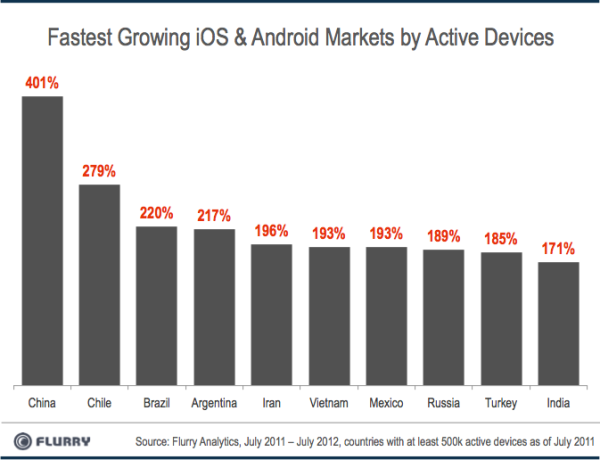 9.- ¿A qué parte de la noticia corresponde el siguiente fragmento?“Recientes estudios llevados a cabo por la firma de análisis Flurry indican que Chile es el segundo mercado de mayor crecimiento para dispositivos iOS y Android a nivel mundial.”A. Cuerpo.			B. Lead o entradilla.	C. Epígrafe.			D. Bajada.10.- ¿Por qué motivo se usa c en la palabra investigación?A. Porque combina las consonantes.       B. Porque proviene de la palabra investigar.C. Porque termina en -ción.                     D. Porque proviene de la palabra investigativo.11.- ¿Cuál es el núcleo del sujeto de esta oración tomada del texto:“El país sudamericano ha demostrado ser un gran centro de puesta en marcha”A. País.							B. Centro.			C. Sudamericano.						D. Demostrado.12.- ¿Qué función cumple el gráfico de la noticia?A. Entrega la misma información del texto.B. Profundiza la información entregada en el texto.C. Ilustra una información diferente a la que se expresa en el texto.D. Destaca la información del texto.13.- ¿Qué palabra contiene un sufijo que significa “abundancia”?A. Más.							B. Asombroso.		C. Mayor.							D.  Emergentes.14.- ¿A qué parte de la noticia corresponde el siguiente fragmento?"Gadgets y tecnología"A. Lead o entradilla.	B. Epígrafe. 			C. Cuerpo.			D. Bajada.Lee el siguiente texto y luego responde las preguntas de la 15 a la 18:15.- “La ollita de la virtud” es:A. Un mito			B. Una leyenda		C. Una fábula		D. Un cuento16.- Según el texto, Pedro Urdemales es un personaje:A. Avaro e ingenioso					B. Pillo y astutoC. Honrado y bonachón					D. Desconfiado y rudo17.- Según se deduce del texto, Pedro Urdemales se hizo de rogar cuando el caballero le ofreció comprarle la ollita, porque:A. Le daba susto que el caballero descubriera su treta.B. Era sólo un juego lo que había hecho.C. No estaba seguro de querer vender su ollita.D. Quería sacarle más plata al caballero.18.-  Al final del cuento, la palabra “ensalmo” se puede reemplazar por:A. Hierba mágica						B. Amuleto mágico		C. Conjuro mágico						D. Palito mágicoLee el siguiente texto y luego responde las preguntas de la 19 a la 23Valdivia, 14 de febrero 1995Querida amiga:Te cuento que ya volví de mi viaje a Costa Rica. Al final, viajé solo con la Tere, mi amiga de siempre. Las demás, por diferentes motivos, no pudieron ir. Por suerte fuimos durante la temporada seca y pudimos visitar los parques nacionales. Aterrizamos en San José, la capital, pero nos quedamos solo una noche porque era muy cara para nuestro presupuesto. Al día siguiente, partimos al parque Arenal, que es un volcán activo. Ahí estuvimos cinco días acampando en sus alrededores y nos encontramos con la Cata, mi compañera, que andaba con un grupo de amigas de la universidad. Fue muy divertido, claro que nosotros íbamos llegando y ellas, partiendo. El parque nos encantó, tiene unas especies de plantas y animales increíbles. Saqué miles de fotos, que espero mostrarte pronto.Después, nos fuimos al parque Monteverde, donde pude ver monos de cara blanca, serpientes peli- grosas y muchos insectos, además de comer unas frutas rarísimas y deliciosas. Caminamos mucho y terminamos agotadas. Una semana después, Tere y yo arrendamos un auto y manejamos a Puerto Viejo, un pueblo en la costa caribeña. Allí pescamos, nadamos en el mar, y comimos muchos mariscos. En total, estuvimos un mes recorriendo, ¡fue un viaje inolvidable!Bueno, querida Pati, ahora me gustaría que me contaras tú qué hiciste en las vacaciones y cómo está tu familia.Un Abrazo, Pepa.19.- ¿Quién es el destinatario de esta carta?A. Cata			B. Tere			C. Pati			D. Pepa20.- El emisor escribe este texto con el fin de:A. Contarle a su amiga que ya había vuelto y cómo lo había pasado en el viaje.B. Preguntarle a su amiga qué había hecho en las vacaciones.C. Decirle a su amiga que esperaba verla pronto y mostrarle las fotos del viaje.D. Contarle a su amiga que había visto muchos animales exóticos en el viaje.21.- De acuerdo al texto, las viajeras:A. Son turistas cómodas, que le tienen miedo a las aventuras.B. Son turistas que tienen más interés por conocer personas que lugares.C. Son turistas que disfrutan descansando en los hoteles.D. Son turistas activas que les gusta tener experiencias interesantes.22.- Según el texto, ¿cuánto tiempo estuvieron las viajeras en Monteverde?A. Una semana.						B. Cinco días.C. Un mes.							D. El emisor no lo dice.23.- Según el texto, las viajeras son:A. Escolares de enseñanza media			B. Adultas mayoresC. Profesionales jóvenes					D. UniversitariasEl pequeño mapacheHabía una vez, en lo profundo del bosque, en un árbol muy alto, un agujero donde vivía una familia de mapaches. La señora Mapache tenía tres crías que estaban hambrientas. Su mamá decidió mostrarles el mundo: —Esta es la hierba— les dijo su mamá. A los hijitos les encantó, rodaron, retozaron y hasta probaron el sabor de la hierba.Una noche, la señora Mapache salió con sus crías a buscar comida. Sus ojos brillaban como lucecitas. Pero mamá solo vio dos pares de ojos. ¡Ay! ¡El más pequeño no estaba! —¡Pronto, ve a buscarlo, antes de que el Zorro lo encuentre! — Pequeño se había detenido a saludar a un Puerco Espín, quería preguntarle por qué tiene largas espinas y no un suave pelaje como él. —¡Qué curioso eres, hijo! —le dice su mamá—. Pequeño ven conmigo. Esta es el agua —le dijo la madre—.En ella vieron sabrosos peces. Pequeño se entusiasma, se acerca y resbala. Cae al agua. —¡Qué inquieto eres, Pequeño! ¿Por qué haces siempre lo que no debes? —. Un día mamá duerme la siesta y un Zorro se aproxima sin hacer ruido. Pequeño piensa rápidamente.Al instante corre en busca de ayuda. —¡Pronto, pronto! —dice a su amigo el Puerco Espín. Y cuando el Zorro está a punto de saltar sobre la señora Mapache, da de repente un salto en el aire y se aleja aullando de dolor. La mamá despierta y pregunta por Pequeño. ¿Se lo llevó el Zorro? No, ahí está, con el Puerco Espín. ¡Qué orgullosa estaba la señora Mapache! ¡Qué orgullosos están los mapachitos! Pero el más orgulloso es Pequeño ¡Por fin hizo lo que debía!Recuperado el 7 de abril de 2016 de https://www.impo.com.uy/descargas/DEL%20DICHO%20AL%20HECHO%20DERECHO_web.pdf24.-  ¿Qué tipo de texto es el que acabas de leer?A.- Un mito      B.- Una leyenda     B.- Una fábula      D.- Un cuento25.- ¿Quién es el personaje principal de la historia?A.- La mamá Mapache    B.- El Puerco  Espín     C.- Pequeño      D.- El Zorro26.- ¿Cuál es el conflicto de la historia?A.- La mamá Mapache no podía atrapar los peces del río.B.- El Zorro quería alimentarse de los mapachitos.C.- El comportamiento distraído de Pequeño.D.- La mamá Mapache duerme demasiada siesta.27.-  ¿Cuál es la característica psicológica principal de Pequeño?A.- Tiene rayas negras en su cola.             B.- Es muy sociable.C.- Es muy descuidado.                              D.- Es el menor de la familia.28.- ¿Cuál es la situación comunicativa del texto recién leído?A.- Enseñar la importancia de no ser distraído.B.- Narrar una historia para entretener al lector.C.- Mostrar la cultura de un lugar.D.- Señalar como viven los mapaches.29.- Señala la secuencia correcta de la  historia “El pequeño Mapache”.1.- El Zorro trata de atacar a mamá Mapache.2.-  La mamá Mapache tiene tres cría y les quiere enseñar el mundo.3.- Pequeño va en busca de ayuda.4.- El mapachito más pequeño se distrae con mucha facilidad.A.- 1-2-3-4     B.- 2-4-1-3      C.- 2-3-4-1     D.- 4-3-2-1PAUTA EVALUACIÓN - 5º BÁSICO Evaluación Lenguaje y Comunicación. 5º BÁSICO 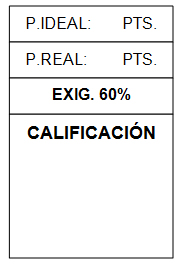 Nombre: ____________________________________			Nombre: ____________________________________			Fecha: ____/____/____Instrucciones Generales: La prueba consta solo de preguntas de alternativas, para ser respondidas en 80 minutos. Lea atentamente cada una de las preguntas y sus alternativas, marque la alternativa que considere correcta, y posteriormente traspásela a la hoja de respuestas. No haga borrones, pues esto invalidará sus respuestas.Instrucciones Generales: La prueba consta solo de preguntas de alternativas, para ser respondidas en 80 minutos. Lea atentamente cada una de las preguntas y sus alternativas, marque la alternativa que considere correcta, y posteriormente traspásela a la hoja de respuestas. No haga borrones, pues esto invalidará sus respuestas.Instrucciones Generales: La prueba consta solo de preguntas de alternativas, para ser respondidas en 80 minutos. Lea atentamente cada una de las preguntas y sus alternativas, marque la alternativa que considere correcta, y posteriormente traspásela a la hoja de respuestas. No haga borrones, pues esto invalidará sus respuestas.Nº PREGUNTAALTERNATIVAHABILIDADPUNTOS01BEXTRAC. DE INFORMACIÓN EXPLÍCITA.102BEXTRAC. DE INFORMACIÓN IMPLÍCITA.103CEXTRAC. DE INFORMACIÓN EXPLÍCITA.104CEXTRAC. DE INFORMACIÓN IMPLÍCITA.105DEXTRAC. DE INFORMACIÓN IMPLÍCITA.106ARECONOCIENTO DE FUNCIONESGRAMATICALES Y USOS ORTOGRÁFICOS.107DRECONOCIENTO DE FUNCIONESGRAMATICALES Y USOS ORTOGRÁFICOS.108DRECONOCIENTO DE FUNCIONESGRAMATICALES Y USOS ORTOGRÁFICOS.109DREFLEXIÓN SOBRE EL TEXTO110CRECONOCIENTO DE FUNCIONESGRAMATICALES Y USOS ORTOGRÁFICOS.111ARECONOCIENTO DE FUNCIONESGRAMATICALES Y USOS ORTOGRÁFICOS.112BREFLEXIÓN SOBRE EL CONTENIDO113BRECONOCIENTO DE FUNCIONESGRAMATICALES Y USOS ORTOGRÁFICOS.114BRECONOCIENTO DE FUNCIONESGRAMATICALES Y USOS ORTOGRÁFICOS.115DREFLEXIÓN SOBRE EL TEXTO116BEXTRAC. DE INFORMACIÓN IMPLÍCITA117DEXTRAC. DE INFORMACIÓN IMPLÍCITA118CEXTRAC. DE INFORMACIÓN IMPLÍCITA119CEXTRAC. DE INFORMACIÓN EXPLÍCITA120AREFLEXIÓN SOBRE EL TEXTO121DEXTRAC. DE INFORMACIÓN EXPLÍCITA122AEXTRAC. DE INFORMACIÓN EXPLÍCITA123DEXTRAC. DE INFORMACIÓN EXPLÍCITA124DREFLEXIÓN SOBRE EL TEXTO25CREFLEXIÓN SOBRE EL TEXTO26CREFLEXIÓN SOBRE CONTENIDO27CEXTRAC. DE INFORMACIÓN IMPLÍCITA28BREFLEXIÓN SOBRE CONTENIDO29BEXTRAC. DE INFORMACIÓN EXPLÍCITA